Анализ
работы школы по организации предпрофильной подготовки в 9-х классах
и профильного обучения в 10-11 классах в 2012-2013 учебном годуЦель анализа: определение уровня эффективности работы школы по предпрофильной подготовке в 9-х классах и профильному обучению в 10-11 классах в 2012-2013 учебном году.Согласно приказу МАОУ СОШ №2 от 13 августа 2012 г. №204-У в 2012-2013 учебном году в школе были открыты 10 «Б» класс с профильной химико-биологической группой и физико-математической группой, 10 «В» экономико-математический класс, продолжили работу 11«Б» класс с профильной экономико-математической группой и химико-биологической группой и 11«В» экономико-математический класс, организованы курсы по выбору для обучающихся 9 классов и элективные курсы для обучающихся 10-11 классов.Обучающиеся 9 - 11 классов успешно изучили предложенные курсы по выбору и элективные курсы: обученность 100%.Элективные курсы 10-11-х классов:В профильной химико-биологической группе 10 «Б» класса обучалось
8 человек. В течение учебного года обученность в группе составляла 100%, качество знаний по итогам года – 100%.По результатам краевых диагностических работ обученность и качество знаний в группе составляли:Обученность:Качество знаний:Показатели качества знаний по основным и профильным предметам:Диаграмма показывает стабильность качества знаний по предметам профиля и основным предметам.В профильной физико-математической группе 10 «Б» класса обучалось
14 человек. В течение учебного года обученность в группе составляла 100%, качество знаний по итогам года – 100%.По результатам краевых диагностических работ обученность и качество знаний в группе составляли:Обученность:Качество знаний:Показатели качества знаний по основным и профильным предметам:В профильном 10 «В» классе обучались 22 человек. В течение учебного года обученность в группесоставляла 100%, а качество знаний по итогам второго полугодия – 50%.По результатам краевых диагностических работ обученность и качество знаний в группе составляли:Обученность:Качество знаний:Показатели качества знаний по основным и профильным предметам: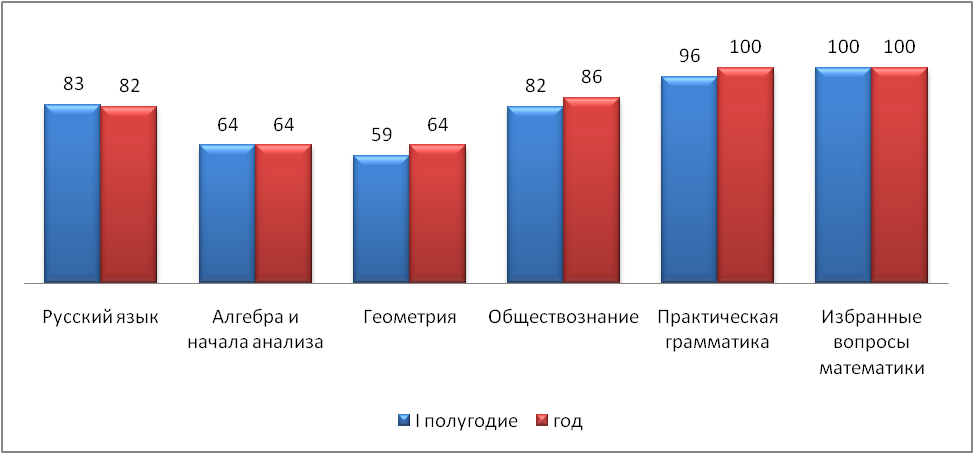 Диаграмма показывает стабильность и повышение качества знаний по предметам профиля и основным предметам.Обучающиеся 10-х профильных классов принимали активное участие и в творческих, и в интеллектуальных конкурсах в течение учебного года, достигая там высоких результатов.В профильной экономико-математической группе 11 «Б» класса обучалось
16 человек. В течение учебного года обученность в группе составляла 100%, а качество знаний по итогам года – 93,8%.По результатам краевых диагностических работ обученность и качество знаний в группе составляли:Обученность:Качество знаний:Показатели качества знаний по основным и профильным предметам:Диаграмма показывает стабильность качества знаний по предметам профиля и основным предметам.В профильной химико-биологической  группе 11 «Б» класса обучалось
8 человек. В течение учебного года обученность в группе составляла 100%, а качество знаний по итогам года – 100%.По результатам краевых диагностических работ обученность и качество знаний в группе составляли:Обученность:Качество знаний:Показатели качества знаний по основным и профильным предметам:В профильном экономико-математическом 11 «В» классе обучалось
19 человек. В течение учебного года обученность в классе составляла 100%, а качество знаний по итогам года – 100%.По результатам краевых диагностических работ обученность и качество знаний в группе составляли:Обученность:Качество знаний:Показатели качества знаний по основным и профильным предметам:Диаграмма показывает стабильность качества знаний по предметам профиля и основным предметам.По результатам анкетирования, в конце прошлого учебного года, учащихся 8-х классов (ныне учащиеся 9-х классов)  была выявлена склонность учащихся к изучению следующих учебных предметов в ходе предпрофильной подготовки: русский язык, математика, физика, обществознание. Курсы по выбору организованы с учетом интересов учащихся, с целью организации помощи в выборе способа получения дальнейшего образования, профиля обучения, профессиональном самоопределении, развитии социальной компетентности.В течение 2012-2013 учебного года была проведена следующая работа по организации профильного обучения и предпрофильной подготовки в 2013-2014 учебном году:в октябре-феврале были проведены опросы среди обучающихся 9 классов с целью выяснить количество желающих обучаться в 10 профильном классе с указанием предпочитаемого профиля (по перечню 2012-2013 учебного года);в ноябре 2012 года обучающиеся 9 классов были ознакомлены с приказом департамента образования и науки Краснодарского края от 31.11.2012 г. №8233  «Об определении перечня профилей, открываемых в общеобразовательных учреждениях Краснодарского края в 2013-2014 учебном году, и предметах по выбору для сдачи экзаменов в ходе государственной (итоговой) аттестации выпускников IX классов, проводимой территориальными экзаменационными комиссиями» и получили анкету с перечнем всех предлагаемых профилей; обучающимся было предложено выбрать наиболее интересующее их направление;к началу февраля опрос показал, что желающих обучаться по указанным направлениям (экономико-математическое, химико-биологическое и физико-математическое) всего было 31, 11 и 7 человек соответственно;был составлен примерный учебный план для этих профильных классов и представлен родителям на общешкольном родительском собрании в конце февраля, а также выставлен на сайт школы;выбор обучающимися предметов для сдачи экзаменов в период государственной (итоговой) аттестации подтвердил желание обучаться в профильных классах;в июне заявлений на обучение в 10 химико-биологическом классе подали 11 человек, в физико-математическом классе - 7человек,а в экономико-математическом классе – 31, было принято решение открыть профильный класс с двумя профильными группами – химико-биологической и экономико-математической на базе 9 «А» класса (в составе 19 учащихся), профильный класс с двумя группами – физико-математической и экономико-математической на базе 9 «Б» класса (  в составе 14 учащихся) и класс экономико-математического профиля (в составе 17 учащихся);на начало 2013-2014 учебного года численность открываемых классов составила 20 учащихся в 10 «А» классе (11 и 9 соответственно по группам), 15 учащихся в 10 «Б» классе( 7 и 7 соответственно)  и 17учащихся в 10 «В» классе.Основными направлениями работы по предпрофильной подготовке являются: - организация работы курсов по выбору;- информационная работа;- психолого-педагогическое сопровождение.Организация работы курсов по выбору и профильного обучения учащихся.Рабочие программы данных курсов разработаны, рассмотрены на заседаниях предметных школьных методических объединений.По результатам анкетирования, в конце прошлого учебного года, учащихся 8-х классов (ныне учащиеся 9-х классов)  была выявлена склонность учащихся к изучению следующих учебных предметов в ходе предпрофильной подготовки: русский язык, математика, физика, обществознание.Курсы по выбору организованы с учетом интересов учащихся, с целью организации помощи в выборе способа получения дальнейшего образования, профиля обучения, профессиональном самоопределении, развитии социальной компетентности.В соответствии с планом по предпрофильной подготовке был проведен предварительный опрос учащихся о продолжении образования после 9 класса. По результатам опроса из 80 учащихся 9-х классов предпочли:- продолжить обучение в школе – 62- поступить в другие учебные заведения – 18По данным мониторинга можно сказать, что профильные классы в 2013-2014 учебном году будут открыты.В течение первого полугодия были проведены :общешкольные родительские собрания «Организация предпрофильной подготовки учащихся 9-х классов», «Организация профильного обучения в 2013-2014уч.году»,  «О формах проведения итоговой аттестации выпускников основной школы».классные родительские собрания «Организация предпрофильной подготовки учащихся 9-х классов», «Склонности и интересы учащихся при выборе профессии», «Профессии, которые выбирают наши дети».В школе функционирует стенды «Профильное обучение и предпрофильная подготовка», где все желающие могут получить информацию о работе курсов по выбору, познакомиться с планом работы по предпрофильной и профильной подготовке учащихся, получить информацию об организации психолого-педагогического сопровождения учащихся.Избирались следующие формы информирования по предпрофильнойподготовке:классные часы;презентации;информационные стенды;консультации (индивидуальные, групповые);заочные экскурсии;Для обучающихся 10 классов, предложены следующие элективные курсы:Основы праваИзбранные вопросы информатикиИзбранные вопросы химииИзбранные вопросы географииПрактическая грамматикаИзбранные вопросы математикиОсновы предпринимательской деятельностиОбучающиеся 11 классов продолжат изучать выбранные ранее элективные курсы:Основы праваПрактическая физикаОсновы предпринимательской деятельностиПрактическая грамматикаИзбранные вопросы математикиИзбранные вопросы информатикиизбранные вопросы химииизбранные вопросы географииНаряду с этим проводилась информационно-разъяснительная работа с обучающимися 8 классов с целью определения предпочитаемых направлений обучения, оказалось, что в предпочтениях будущих девятиклассников информационно-математический, художественно-эстетический, гуманитарный и экономико-математический профили. Также были выяснены предметы, которые предпочитают изучать расширенно в будущем учебном году. Результаты опросов были доведены до педагогического коллектива и руководителям методических объединений было предложено собрать данные от учителей о предлагаемых курсах по выбору для обучающихся 9 классов на 2013-2014 учебный год с учетом желаний обучающихся. Таким образом, для обучающихся 9 классов, были предложены следующие курсы по выбору:Текстоведение Учимся писать сочинениеИзбранные вопросы математикиИзбранные вопросы русского языкаИзбранные вопросы английского языкаПрактический русский языкИзбранные вопросы физикиПрактическая физикаОсновы маркетингаФизиология человекаОсновы программирования.Цели работы школы по организации профильного и предпрофильного обучения в 2013-2014 учебном году:проводить работу, направленную на привлечение учащихся к обучению в профильных классах на старшей ступени обучения в 2014-2015 учебном году;проводить работу, направленную на повышение эффективности организации предпрофильного обучения и профильного образования.Для реализации поставленных целей необходимо решить ряд задач:проводить информационно-разъяснительную работу с обучающимися 8-9 классов, их родителями, классными руководителями, учителями-предметниками по вопросам организации профильного образования и предпрофильного обучения;регулярно проводить мониторинг успеваемости, мониторинг выбора предметов;проводить работу с учителями по вопросам организации курсов по выбору и элективных курсов;привлекать к обучению в 10-11 классах учащихся других школ района.Заместитель директора по учебной работе				Ю.А.СечневОзнакомлены:Директор МАОУ СОШ №2						         Р.В. КадыровЗаместитель директора
по учебно-методической работе 					Е.В. Стороженко10 класс10 класс10 класс10 класс1Практическая грамматикаПодсекина И.И.Чёрная Т.Я.Михайленко Т.В.3468682Избранные вопросы математикиУткина Г.А.Буцева Н.Х.Чус О.Н.6868683Основы праваФоменко Е.В.Ваганова В.Б.344Основы предпринимательской деятельностиФоменко Е.В.345Избранные вопросы информатикиСавранская Н.П.346Избранные вопросы химииВолошина Т.Н.347Избранные вопросы географииКулинич С.П.3411 класс11 класс11 класс11 класс1Практическая грамматикаСемергей С.В.Подсекина И.И.Сечнев Ю.А.6868682Избранные вопросы математикиБуцева Н.Х.Стороженко Е.В.Забалотная Л.В.6868683Основы праваФоменко Е.В.344Основы предпринимательской деятельностиФоменко Е.В.345Избранные вопросы биологииПотурнак Е.Ю.34ноябрьдекабрьянварьфевральмартапрельМатематика7587,510010087,5100Русский язык100100100ноябрьдекабрьянварьфевральмартапрельМатематика5062,562,57537,592,3Русский язык87,57575ПредметI полугодиегодРусский язык100100Алгебра и начала анализа100100Геометрия100100Обществознание100100Практическая грамматика100100Избранные вопросы математики100100ноябрьдекабрьянварьфевральмартапрельМатематика10092,910092,3100100Русский язык100100100ноябрьдекабрьянварьфевральмартапрельМатематика7985,869,284,661,571,4Русский язык84,684,661,5ПредметI полугодиегодРусский язык100100Алгебра и начала анализа100100Геометрия100100Обществознание100100Практическая грамматика100100Избранные вопросы математики100100ноябрьдекабрьянварьфевральмартапрельМатематика8194,795,295,290,9100Русский язык94,490,5100ноябрьдекабрьянварьфевральмартапрельМатематика38,152,628,561,945,542,9Русский язык5052,471,4ПредметI полугодиеII полугодиеРусский язык8382Алгебра и начала анализа6464Геометрия5964Обществознание8286Информатика и ИКТ96100Практическая грамматика100100Избранные вопросы математики8282октябрьноябрьдекабрьянварьфевральмартапрельМатематика86,610086,786,7100100Русский язык100100100Обществознание100100октябрьноябрьдекабрьянварьфевральмартапрельМатематика53,393,346,76081,280Русский язык10087,543,8Обществознание86,7100ПредметI полугодиегодРусский язык100100Алгебра и начала анализа9494Геометрия9494Обществознание100100Практическая грамматика9696Избранные вопросы математики9696октябрьноябрьдекабрьянварьфевральмартапрельМатематика75100100100100100Русский язык100100100Химия10087,5Биология100100октябрьноябрьдекабрьянварьфевральмартапрельМатематика62,55062,585,787,575Русский язык10010062,5Химия10075Биология100100ПредметI полугодиегодРусский язык100100Алгебра и начала анализа100100Геометрия100100Химия100100Биология100100Практическая грамматика100100Избранные вопросы математики100100октябрьноябрьдекабрьянварьфевральмартапрельМатематика72,294,177,8100100100Русский язык100100100Обществознание (э)100100октябрьноябрьдекабрьянварьфевральмартапрельМатематика5070,627,881,264,781,2Русский язык92,989,589,5Обществознание (э)88,977ПредметI полугодиегодРусский язык100100Алгебра и начала анализа100100Геометрия100100Обществознание100100Практическая грамматика100100Избранные вопросы математики100100№п/пНаименование элективного курсаПредметная область(предмет)Кол-вочасовКоличество учащихся, посещающих элективный курсФ И О преподавателя1Избранные вопросы русского языкаРусский язык1779Ермоленко Н.И.Матвиенко Т.В.2Избранные вопросы математикиМатематика1728Мальцева Л.А.3ЭлектропитаниеФизика1740Рыбалкина С.В.4Основы маркетингаОбществознание1753Жогло Т.Б.5Подросток и законОбществознание1742Филобок Е.И.6Физиология человекаБиология1741Пономарёва А.С.7КартографияГеография1739Кулинич С.П.№п/пНаименование элективного курсаПредметная область(предмет)Кол-вочасовКоличество учащихся, посещающих элективный курсФ И О преподавателя1ТекстоведениеРусский язык1725Метченко Г.Н.2Учимся писать сочинениеРусский язык1725Ермоленко Н.И.3Практический русский языкРусский язык1730Чёрная Т.Я.4Избранные вопросы русского языкаРусский язык1715Матвиенко Т.В.5Избранные вопросы математикиМатематика1750Мальцева Л.А.6Физиология человекаБиология1756Потурнак Е.Ю.7Основы маркетингаОбществознание1745Ваганова В.Б.8Основы программированияИнформатика и ИКТ1713Тагильцева Е.Ю.9Избранные вопросы английского языкаАнглийский язык1720Кашина О.А.10 Избранные вопросы физикиФизика1721Рыбалкина С.В.11Практическая физикаФизика1722Левченко Е.Н.